В рамках  месячника школьных библиотек, который проходил в октябре месяце, были  приглашены родители на круглый стол в библиотеку  к размышлению о проблемах чтения.Цель, которой придерживалась школьный библиотекарь: воочию показать родителям – как хорошо, как замечательно может быть взрослому с детской книгой. Размышляли о том с родителями, как пробудить и поддержать интерес ребёнка к чтению. Разговор вели о том, что чтение вслух – родительская повинность, необходимость или… Было интересно  узнать у родителей о том, что о какой книге для своего ребёнка они мечтают. Родители много вопросов задавали о школьной библиотеке, библиотекарю это было очень приятно и интересно было узнать,  что представляют собой родители в качестве читателей. Что и как они сами читают, что читают и обсуждают со своими детьми. Ведь всё это влияет на формирование маленького читателя. Родителям были предложены вопросы анкеты, на которые они очень активно  и увлечённо отвечали. Ведь очень важно контролировать – что именно самостоятельно читают наши дети, учитывать их возраст. Многие родители приобретают детские книги с целью воспитания, но как его осуществлять, не все знают. А что такое «читающий ребёнок»? Читающий ребёнок – личность, способная удивить даже близкого человека. И они удивили  родителей, библиотекаря, классного руководителя  книжками – малышками, которые они с любовью сделали своими руками. Они поняли, что  создание книги – нелёгкий труд, как духовный, так и физический. Эти встречи открывают нам успехи и перспективы детей. Сложен и длителен процесс формирования читателя, много труда и терпения требует он со стороны взрослых.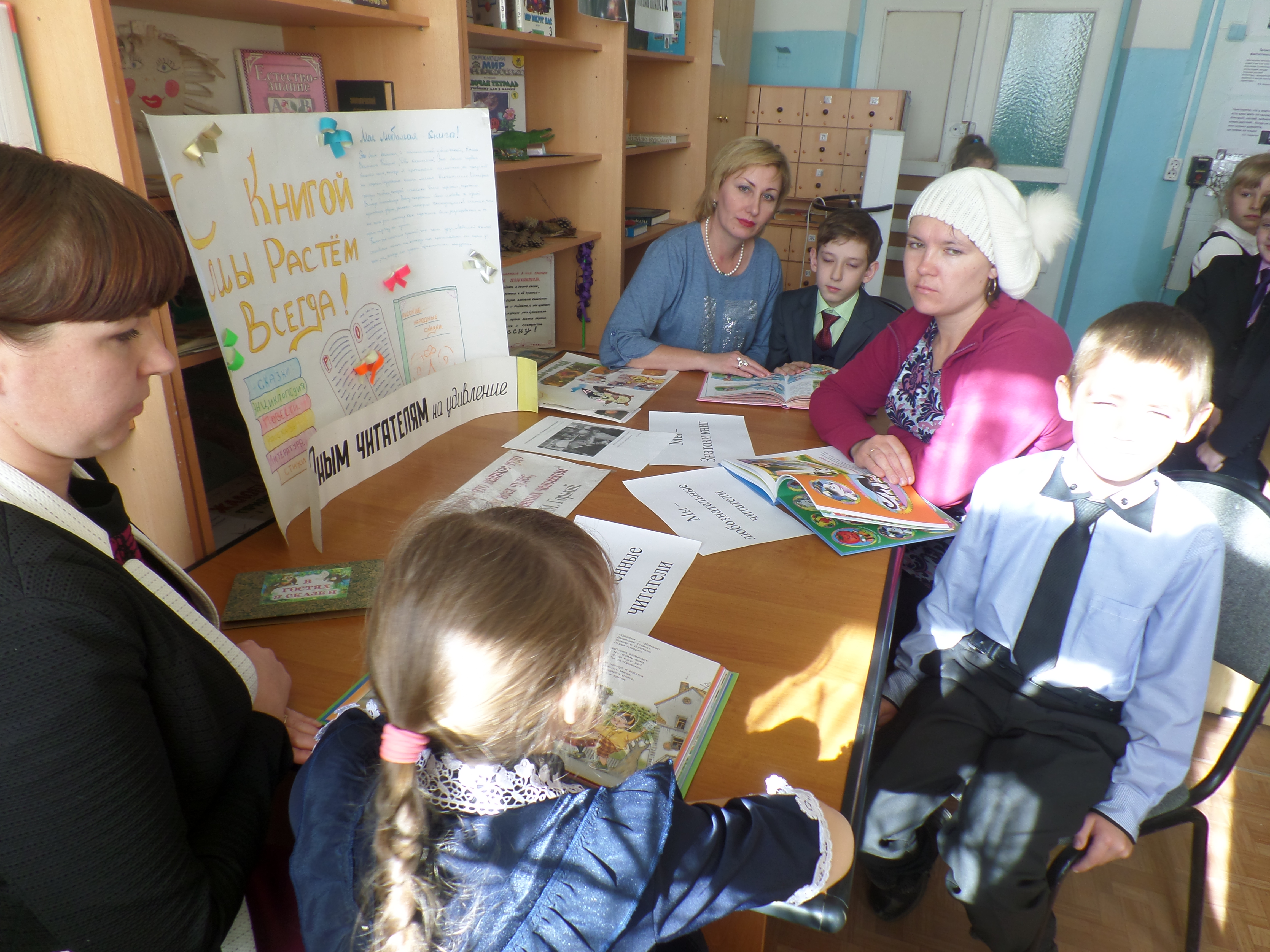 